INDICAÇÃO Nº 5329/2018Sugere ao Poder Executivo Municipal relocação de Placa de Trânsito EMBARQUE E DESEMBARQUE de Vans Escolares, defronte à EMEI Vanderlei Matarazzo, no bairro Ângelo Giubbina, neste município.Excelentíssimo Senhor Prefeito Municipal, Nos termos do Art. 108 do Regimento Interno desta Casa de Leis, dirijo-me a Vossa Excelência para sugerir que, por intermédio do Setor competente, execute relocação de Placa de Trânsito EMBARQUE E DESEMBARQUE de Vans Escolares, defronte à EMEI Vanderlei Matarazzo, no bairro Ângelo Giubbina, neste município, neste município.Justificativa: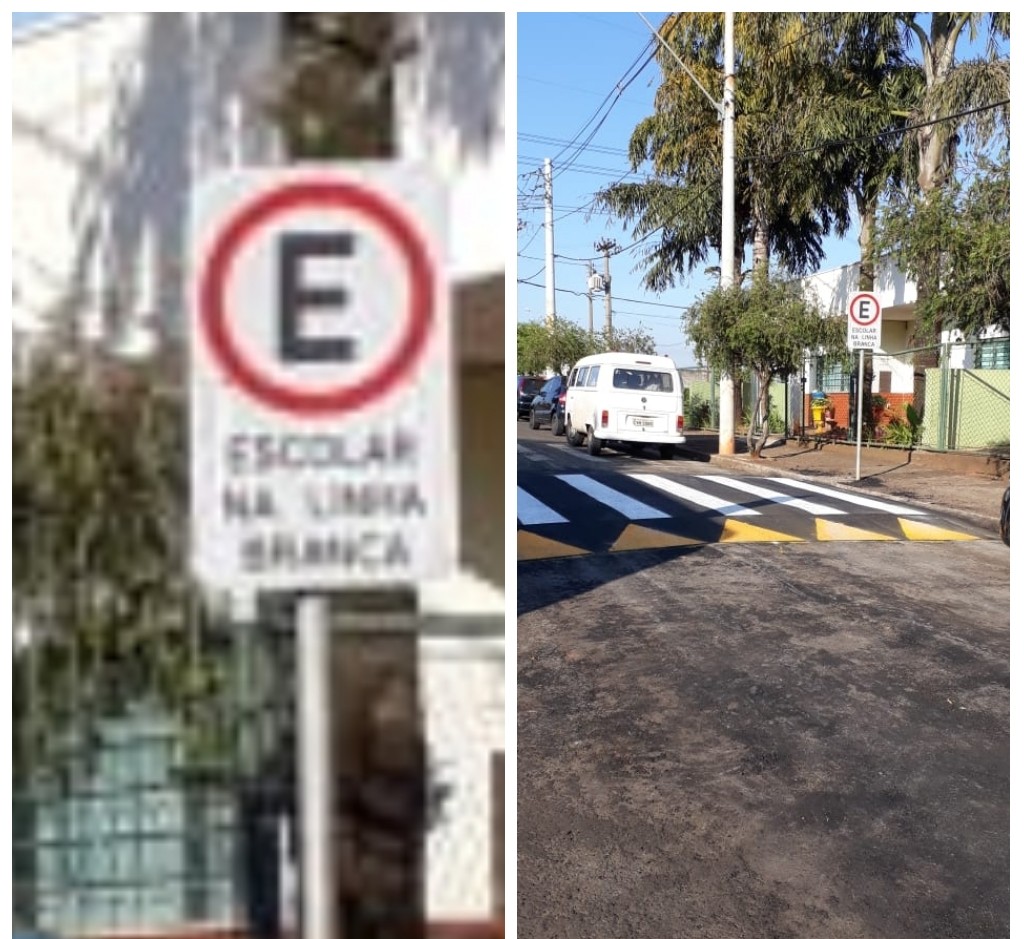 Solicito a execução do serviço ora teor desta indicação, uma vez que agora há uma lombofaixa onde era o espaço de embarque e desembarque das vans escolares, necessitando novo local para os referidos veículos. Plenário “Dr. Tancredo Neves”, em 30 de novembro de 2.018.ISAC GARCIA SORRILO“Isac Motorista”-vereador-